Groupe de travail sur le développement juridique du système de Madrid concernant l’enregistrement international des marquesQuinzième sessionGenève, 19 – 22 juin 2017Résumé présenté par le présidentadopté par le groupe de travailLe Groupe de travail sur le développement juridique du système de Madrid concernant l’enregistrement international des marques (ci-après dénommé “groupe de travail”) s’est réuni à Genève du 19 au 22 juin 2017.Les parties contractantes ci-après de l’Union de Madrid étaient représentées à la session : Albanie, Algérie, Allemagne, Australie, Autriche, Bélarus, Brunéi Darussalam, Cambodge, Chine, Chypre, Colombie, Cuba, Danemark, Espagne, Estonie, États-Unis d’Amérique, Fédération de Russie, Finlande, France, Géorgie, Grèce, Hongrie, Inde, Islande, Israël, Italie, Japon, Kazakhstan, Lettonie, Lituanie, Madagascar, Maroc, Mexique, Monténégro, Mozambique, Norvège, Nouvelle-Zélande, Oman, Organisation africaine de la propriété intellectuelle (OAPI), Philippines, Pologne, Portugal, République de Corée, République de Moldova, République tchèque, Roumanie, Royaume-Uni, Singapour, Slovaquie, Suède, Suisse, Tadjikistan, Tunisie, Turquie et Union européenne (UE) (55)Les États ci-après étaient représentés par des observateurs : Afghanistan, Bénin, Brésil, Canada, Iraq, Koweït, Malaisie, Malte, Pakistan, Sri Lanka et Thaïlande (11).Les représentants des organisations internationales intergouvernementales ci-après ont pris part à la session en qualité d’observateurs : Communauté économique eurasiatique (CEEA), Office Benelux de la propriété intellectuelle (OBPI) et Organisation mondiale du commerce (OMC) (3).Des représentants des organisations internationales non gouvernementales ci-après ont participé à la session en qualité d’observateurs : Association communautaire du droit des marques (ECTA), Association française des praticiens du droit des marques et des modèles (APRAM), Association internationale pour les marques (INTA), Association japonaise des conseils en brevets (JPAA), Association japonaise pour la propriété intellectuelle (JIPA), Association japonaise pour les marques (JTA), Association romande de propriété intellectuelle (AROPI), Centre d’études internationales de la propriété intellectuelle (CEIPI) et MARQUES – Association des propriétaires européens de marques de commerce (9).La liste des participants figure dans le document MM/LD/WG/15/INF/1 Prov.2.  Point 1 de l’ordre du jour : ouverture de la sessionM. Francis Gurry, Directeur général de l’Organisation Mondiale de la Propriété Intellectuelle (OMPI), a ouvert la session et souhaité la bienvenue aux participants.Point 2 de l’ordre du jour : élection d’un président et de deux vice-présidentsM. Mikael Francke Ravn (Danemark) a été élu à l’unanimité président du groupe de travail, et Mmes Mathilde Manitra Soa Raharinony (Madagascar) et Isabelle Tan (Singapour) ont été élues à l’unanimité vice-présidentes.Mme Debbie Roenning a assuré le secrétariat du groupe de travail.Point 3 de l’ordre du jour : adoption de l’ordre du jourLe groupe de travail a adopté le projet d’ordre du jour (document MM/LD/WG/15/1 Prov.2), sans modification.Le groupe de travail a pris note de l’adoption par voie électronique du rapport de la quatorzième session du groupe de travail.Point 4 de l’ordre du jour : remplacementLes délibérations ont eu lieu sur la base du document MM/LD/WG/15/2.Le groupe de travail, à titre provisoire,a approuvé les propositions de modification de la règle 21 et le nouveau point 7.8 du barème des émoluments et taxes, tels que modifiés par le groupe de travail et qui figurent dans l’annexe I du présent document etest convenu de demander au Bureau international d’établir un document contenant une proposition concernant le montant de la taxe à indiquer au nouveau point 7.8 du barème des émoluments et taxes ainsi que la date d’entrée en vigueur de la règle 21 modifiée, pour examen à sa prochaine session.Point 5 de l’ordre du jour : analyse des limitations prévues dans le cadre du système de Madrid concernant l’enregistrement international des marquesLes délibérations ont eu lieu sur la base du document MM/LD/WG/15/3.Le groupe de travail est convenu de demander au Bureau internationalde transmettre aux offices des parties contractantes du système de Madrid et aux organisations d’utilisateurs un projet de questionnaire sur le rôle de ces offices et du Bureau international en ce qui concerne les limitations,de réaliser une enquête auprès des offices des parties contractantes du système de Madrid et des organisations d’utilisateurs sur le rôle de ces offices et du Bureau international en ce qui concerne les limitations etd’établir un document contenant les conclusions de cette enquête pour examen par le groupe de travail à sa prochaine session.Point 6 de l’ordre du jour : diversLes délibérations ont eu lieu sur la base du document MM/LD/WG/15/4.Le groupe de travail est convenu de modifier la feuille de route comprenant une liste de points à examiner par le groupe de travail ou lors de sa table ronde, comme indiqué à l’annexe II du présent document.Point 7 de l’ordre du jour : résumé présenté par le présidentLe groupe de travail a approuvé le résumé présenté par le président tel qu’il a été modifié pour tenir compte des interventions d’un certain nombre de délégations.Point 8 de l’ordre du jour : clôture de la sessionLe président a prononcé la clôture de la session le 22 juin 2017.[Les annexes suivent]Propositions de modification du règlement d’exécution commun à l’Arrangement de Madrid concernant l’enregistrement international des marques et au Protocole relatif à cet ArrangementVoir le paragraphe 13.iii) et l’annexe II du document MM/LD/WG/14/6.  Le texte de la règle 21, provisoirement approuvé par le groupe de travail à sa quatorzième session, est présenté ci-dessous sans annotation.  Les propositions de modification à l’examen sont indiquées en mode “changements apparents”.Règlement d’exécution commun à l’Arrangement 
de Madrid concernant l’enregistrement international 
des marques et au Protocole relatif 
à cet Arrangement(texte en vigueur le )[…]Règle 21Remplacement en vertu de l’article 4bis de l’Arrangement ou du Protocole1)	[Présentation de la demande]  Le titulaire peut, à compter de la date de notification de la désignation, présenter une demande pour que l’Office d’une partie contractante désignée prenne note de l’enregistrement international dans son registre.  La demande peut être présentée directement auprès de cet Office ou par l’intermédiaire du Bureau international.  Si elle est présentée par l’intermédiaire du Bureau international, la demande est effectuée sur le formulaire officiel correspondant.2)	[Contenu d’une demande présentée par l’intermédiaire du Bureau international et transmission]  a)  La demande visée à l’alinéa 1), lorsqu’elle est présentée par l’intermédiaire du Bureau international, indique :i)	le numéro de l’enregistrement international concerné,ii)	le nom du titulaire,iii)	la partie contractante concernée,iv)	lorsque le remplacement ne concerne qu’un ou certains des produits et services énumérés dans l’enregistrement international, ces produits et services,v)	la date et le numéro de dépôt, la date et le numéro d’enregistrement et, le cas échéant, la date de priorité de l’enregistrement national ou régional ou des enregistrements nationaux ou régionaux qui sont réputés être remplacés par l’enregistrement international;  et vi)	le montant des taxes payées, le mode de paiement ou des instructions à l’effet de prélever le montant requis des taxes sur un compte ouvert auprès du Bureau international, et l’identité de l’auteur du paiement ou des instructions. b)	Le Bureau international transmet la demande visée au sous-alinéa a) à l’Office de la partie contractante désignée concernée et en informe le titulaire.  3)	[Examen et notification par l’Office d’une partie contractante]  a)  L’Office d’une partie contractante désignée peut examiner la demande visée à l’alinéa 1) aux fins de sa conformité avec les conditions énoncées à l’article 4bis.1) de l’Arrangement ou du Protocole.b)	Un Office qui a pris note dans son registre d’un enregistrement international notifie ce fait au Bureau international.  Cette notification contient les indications mentionnées à l’alinéa 2.a)i) à v).  La notification peut aussi contenir des informations relatives à tous autres droits acquis en vertu de l’enregistrement national ou régional ou des enregistrements nationaux ou régionaux concernés.c)	ffice pas note peut notifier ce fait au Bureau international, qui en informe le titulaire.)	[ remplacement]  l’enregistrement national ou régional ou les enregistrements nationaux ou régionaux l’enregistrement international .)	[Effets du remplacement sur l’enregistrement national ou régional]  Un enregistrement national ou régional ou des enregistrements nationaux ou régionaux ne sont ni radiés ni affectés du fait qu’ils sont réputés être remplacés par un enregistrement international ou du fait que l’Office a pris note, dans son registre, de cet enregistrement international.  -7)	[Taxes]  Lorsqu’une partie contractante exige une taxe pour la présentation d’une demande en vertu de l’alinéa 1), que la demande est présentée par l’intermédiaire du Bureau international et que la partie contractante souhaite que le Bureau international perçoive cette taxe, elle le notifie au , en indiquant le montant de la taxe en francs suisses.  PROPOSITIONS DE MODIFICATION DU BARÈME DES ÉMOLUMENTS ET TAXES BARÈME DES ÉMOLUMENTS ET TAXES(en vigueur le )francs suisses7.	Inscriptions diverses	[…][L’annexe II suit]Proposition de feuille de route révisée – juin 2017[Fin de l’annexe II et du document]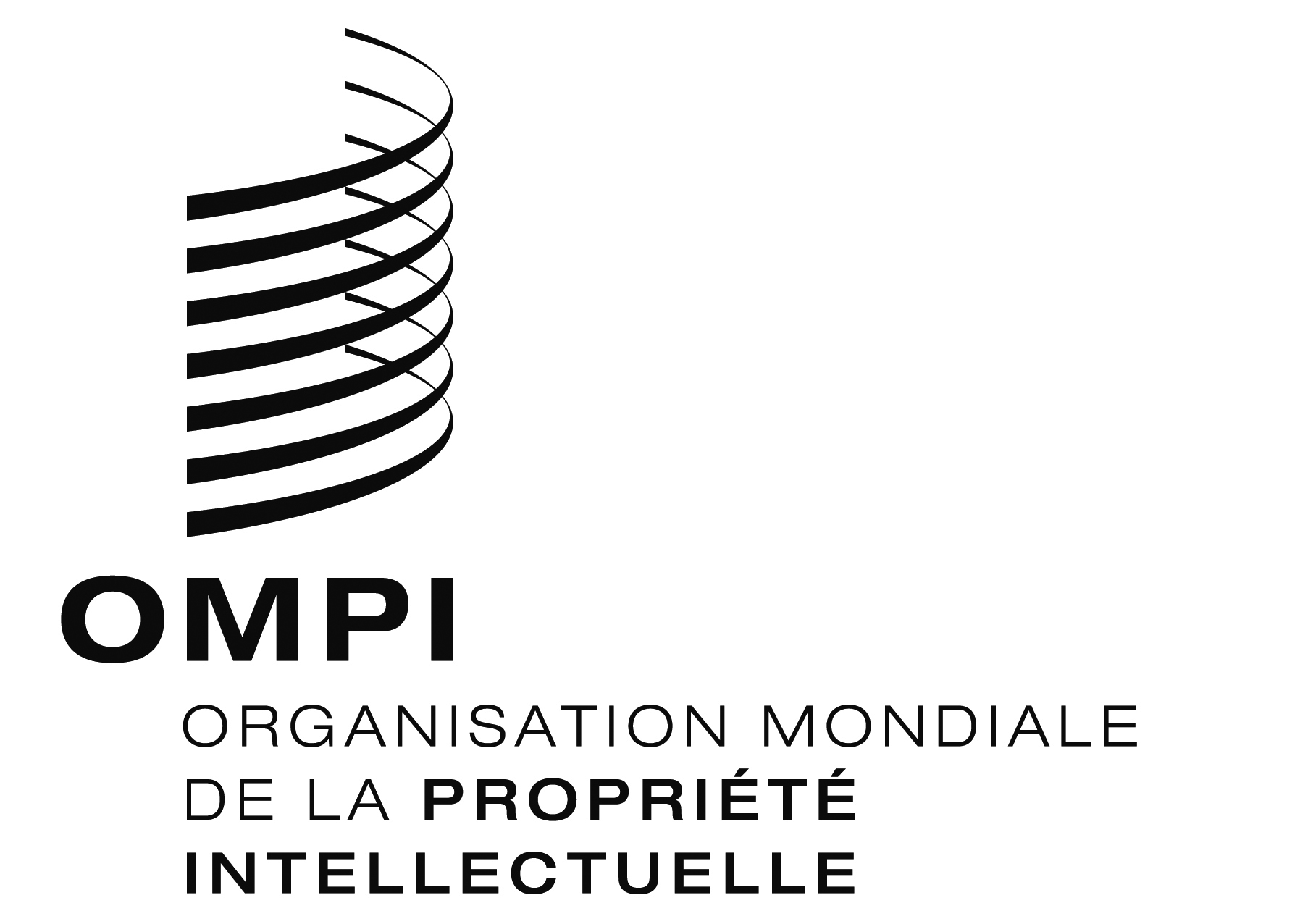 FMM/LD/WG/15/5MM/LD/WG/15/5MM/LD/WG/15/5ORIGINAL : anglais ORIGINAL : anglais ORIGINAL : anglais DATE : 22 juin 2017 DATE : 22 juin 2017 DATE : 22 juin 2017 COURT TERMECOURT TERMECOURT TERMERapport à présenter 
à la table rondeCOURT TERMECOURT TERMECOURT TERMERapport à présenter 
à la table rondeGROUPE DE TRAVAILGROUPE DE TRAVAILTABLE RONDEPortée géographique du système de MadridCadre de gestion des résultatsDélai de traitement des opérations régulières (délai de traitement maximal)Système E-MadridRemplacementTransformationNouveaux types de marquesLimitationsRemplacementTransformationNouveaux types de marquesLimitationsPrincipes de classementRectificationCorrespondance des marques à des fins de certificationMarques dans des caractères différentsRespect des exigencesPratiques du Bureau international en matière d’examen (publication des)Portée géographique du système de MadridCadre de gestion des résultatsDélai de traitement des opérations régulières (délai de traitement maximal)Système E-MadridRemplacementTransformationNouveaux types de marquesLimitationsRemplacementTransformationNouveaux types de marquesLimitationsPrincipes de classementRectificationCorrespondance des marques à des fins de certificationMarques dans des caractères différentsRespect des exigencesPratiques du Bureau international en matière d’examen (publication des)Portée géographique du système de MadridCadre de gestion des résultatsDélai de traitement des opérations régulières (délai de traitement maximal)Système E-MadridRemplacementTransformationNouveaux types de marquesLimitationsRemplacementTransformationNouveaux types de marquesLimitationsPrincipes de classementRectificationCorrespondance des marques à des fins de certificationMarques dans des caractères différentsRespect des exigencesPratiques du Bureau international en matière d’examen (publication des)Portée géographique du système de MadridCadre de gestion des résultatsDélai de traitement des opérations régulières (délai de traitement maximal)Système E-MadridRemplacementTransformationNouveaux types de marquesLimitationsRemplacementTransformationNouveaux types de marquesLimitationsPrincipes de classementRectificationCorrespondance des marques à des fins de certificationMarques dans des caractères différentsRespect des exigencesPratiques du Bureau international en matière d’examen (publication des)Portée géographique du système de MadridCadre de gestion des résultatsDélai de traitement des opérations régulières (délai de traitement maximal)Système E-MadridRemplacementTransformationNouveaux types de marquesLimitationsRemplacementTransformationNouveaux types de marquesLimitationsPrincipes de classementRectificationCorrespondance des marques à des fins de certificationMarques dans des caractères différentsRespect des exigencesPratiques du Bureau international en matière d’examen (publication des)Portée géographique du système de MadridCadre de gestion des résultatsDélai de traitement des opérations régulières (délai de traitement maximal)Système E-MadridRemplacementTransformationNouveaux types de marquesLimitationsRemplacementTransformationNouveaux types de marquesLimitationsPrincipes de classementRectificationCorrespondance des marques à des fins de certificationMarques dans des caractères différentsRespect des exigencesPratiques du Bureau international en matière d’examen (publication des)Portée géographique du système de MadridCadre de gestion des résultatsDélai de traitement des opérations régulières (délai de traitement maximal)Système E-MadridPortée géographique du système de MadridCadre de gestion des résultatsDélai de traitement des opérations régulières (délai de traitement maximal)Système E-MadridMOYEN TERMEMOYEN TERMEMOYEN TERMEPortée géographique du système de MadridCadre de gestion des résultatsDélai de traitement des opérations régulières (délai de traitement maximal)Système E-MadridPortée géographique du système de MadridCadre de gestion des résultatsDélai de traitement des opérations régulières (délai de traitement maximal)Système E-MadridGROUPE DE TRAVAILTABLE RONDETABLE RONDEPortée géographique du système de MadridCadre de gestion des résultatsDélai de traitement des opérations régulières (délai de traitement maximal)Système E-MadridHarmonisation du délai de réponse à un refus provisoireÉventuelle réduction du délai de dépendanceRévision du barème des émoluments et taxes et des options en matière de paiementRectificationPratiques du Bureau international en matière d’examen (publication des)Réduire les disparités dans les pratiques en matière de classement1Certificats actualisés d’enregistrement internationalMise à disposition généralisée de déclarations complètes d’octroi de la protection par toutes les parties contractantesOption visant la possibilité de faire une demande de recherche en cas de désignation de l’Union européennePratiques du Bureau international en matière d’examen (publication des)Réduire les disparités dans les pratiques en matière de classement1Certificats actualisés d’enregistrement internationalMise à disposition généralisée de déclarations complètes d’octroi de la protection par toutes les parties contractantesOption visant la possibilité de faire une demande de recherche en cas de désignation de l’Union européennePortée géographique du système de MadridCadre de gestion des résultatsDélai de traitement des opérations régulières (délai de traitement maximal)Système E-MadridHarmonisation du délai de réponse à un refus provisoireÉventuelle réduction du délai de dépendanceRévision du barème des émoluments et taxes et des options en matière de paiementRectificationPratiques du Bureau international en matière d’examen (publication des)Réduire les disparités dans les pratiques en matière de classement1Certificats actualisés d’enregistrement internationalMise à disposition généralisée de déclarations complètes d’octroi de la protection par toutes les parties contractantesOption visant la possibilité de faire une demande de recherche en cas de désignation de l’Union européennePratiques du Bureau international en matière d’examen (publication des)Réduire les disparités dans les pratiques en matière de classement1Certificats actualisés d’enregistrement internationalMise à disposition généralisée de déclarations complètes d’octroi de la protection par toutes les parties contractantesOption visant la possibilité de faire une demande de recherche en cas de désignation de l’Union européennePortée géographique du système de MadridCadre de gestion des résultatsDélai de traitement des opérations régulières (délai de traitement maximal)Système E-MadridHarmonisation du délai de réponse à un refus provisoireÉventuelle réduction du délai de dépendanceRévision du barème des émoluments et taxes et des options en matière de paiementRectificationPratiques du Bureau international en matière d’examen (publication des)Réduire les disparités dans les pratiques en matière de classement1Certificats actualisés d’enregistrement internationalMise à disposition généralisée de déclarations complètes d’octroi de la protection par toutes les parties contractantesOption visant la possibilité de faire une demande de recherche en cas de désignation de l’Union européennePratiques du Bureau international en matière d’examen (publication des)Réduire les disparités dans les pratiques en matière de classement1Certificats actualisés d’enregistrement internationalMise à disposition généralisée de déclarations complètes d’octroi de la protection par toutes les parties contractantesOption visant la possibilité de faire une demande de recherche en cas de désignation de l’Union européennePortée géographique du système de MadridCadre de gestion des résultatsDélai de traitement des opérations régulières (délai de traitement maximal)Système E-MadridHarmonisation du délai de réponse à un refus provisoireÉventuelle réduction du délai de dépendanceRévision du barème des émoluments et taxes et des options en matière de paiementRectificationPratiques du Bureau international en matière d’examen (publication des)Réduire les disparités dans les pratiques en matière de classement1Certificats actualisés d’enregistrement internationalMise à disposition généralisée de déclarations complètes d’octroi de la protection par toutes les parties contractantesOption visant la possibilité de faire une demande de recherche en cas de désignation de l’Union européennePratiques du Bureau international en matière d’examen (publication des)Réduire les disparités dans les pratiques en matière de classement1Certificats actualisés d’enregistrement internationalMise à disposition généralisée de déclarations complètes d’octroi de la protection par toutes les parties contractantesOption visant la possibilité de faire une demande de recherche en cas de désignation de l’Union européennePortée géographique du système de MadridCadre de gestion des résultatsDélai de traitement des opérations régulières (délai de traitement maximal)Système E-MadridPortée géographique du système de MadridCadre de gestion des résultatsDélai de traitement des opérations régulières (délai de traitement maximal)Système E-MadridLONG TERMELONG TERMELONG TERMEPortée géographique du système de MadridCadre de gestion des résultatsDélai de traitement des opérations régulières (délai de traitement maximal)Système E-MadridPortée géographique du système de MadridCadre de gestion des résultatsDélai de traitement des opérations régulières (délai de traitement maximal)Système E-MadridDroit de déposerQuestions figurant dans la partie IV du document MM/LD/WG/14/4, intitulée “Options concernant les offices”Procédure d’examenPortée de la liste des produits et des services (éventuelle dissociation)Droit de déposerQuestions figurant dans la partie IV du document MM/LD/WG/14/4, intitulée “Options concernant les offices”Procédure d’examenPortée de la liste des produits et des services (éventuelle dissociation)Droit de déposerQuestions figurant dans la partie IV du document MM/LD/WG/14/4, intitulée “Options concernant les offices”Procédure d’examenPortée de la liste des produits et des services (éventuelle dissociation)Portée géographique du système de MadridCadre de gestion des résultatsDélai de traitement des opérations régulières (délai de traitement maximal)Système E-MadridDroit de déposerQuestions figurant dans la partie IV du document MM/LD/WG/14/4, intitulée “Options concernant les offices”Procédure d’examenPortée de la liste des produits et des services (éventuelle dissociation)Droit de déposerQuestions figurant dans la partie IV du document MM/LD/WG/14/4, intitulée “Options concernant les offices”Procédure d’examenPortée de la liste des produits et des services (éventuelle dissociation)Droit de déposerQuestions figurant dans la partie IV du document MM/LD/WG/14/4, intitulée “Options concernant les offices”Procédure d’examenPortée de la liste des produits et des services (éventuelle dissociation)Portée géographique du système de MadridCadre de gestion des résultatsDélai de traitement des opérations régulières (délai de traitement maximal)Système E-MadridDroit de déposerQuestions figurant dans la partie IV du document MM/LD/WG/14/4, intitulée “Options concernant les offices”Procédure d’examenPortée de la liste des produits et des services (éventuelle dissociation)Droit de déposerQuestions figurant dans la partie IV du document MM/LD/WG/14/4, intitulée “Options concernant les offices”Procédure d’examenPortée de la liste des produits et des services (éventuelle dissociation)Droit de déposerQuestions figurant dans la partie IV du document MM/LD/WG/14/4, intitulée “Options concernant les offices”Procédure d’examenPortée de la liste des produits et des services (éventuelle dissociation)Portée géographique du système de MadridCadre de gestion des résultatsDélai de traitement des opérations régulières (délai de traitement maximal)Système E-Madrid